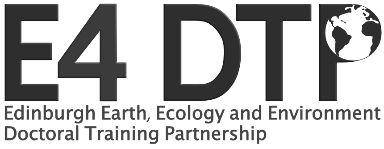 NERC Research Experience Placements - Summer 2023
Equality and Diversity Monitoring formPRIVACY POLICY- The information you enter on this Equality and Diversity Monitoring form will be used for NERC reporting only and will not be used in assessing your application. This form does not ask you to give your name and any information that you choose to provide will be strictly confidential. Information provided on this form does not form part of our selection process and will not affect your application. Although you are not required to fill in this form, we would like to encourage you to do so to help our reporting processes on equality. Please return this form together with your application even though you do not wish to complete it (blank forms will be processed as “data not available”). This will not affect the treatment of your application. We will treat this information as highly confidential and will hold it securely for a maximum of 6 months following the end of the REP recruitment cycle or until our report is due to NERC. Should you have any questions in relation to this form, please email e4dtp.info@ed.ac.uk or refer to the University of Edinburgh Continued privacy notice for more information.NERC Research Experience Placements - Summer 2023
Equality and Diversity Monitoring formPRIVACY POLICY- The information you enter on this Equality and Diversity Monitoring form will be used for NERC reporting only and will not be used in assessing your application. This form does not ask you to give your name and any information that you choose to provide will be strictly confidential. Information provided on this form does not form part of our selection process and will not affect your application. Although you are not required to fill in this form, we would like to encourage you to do so to help our reporting processes on equality. Please return this form together with your application even though you do not wish to complete it (blank forms will be processed as “data not available”). This will not affect the treatment of your application. We will treat this information as highly confidential and will hold it securely for a maximum of 6 months following the end of the REP recruitment cycle or until our report is due to NERC. Should you have any questions in relation to this form, please email e4dtp.info@ed.ac.uk or refer to the University of Edinburgh Continued privacy notice for more information.Gender identity FemaleGender identity MaleGender identity OtherGender identity Not disclosedAge 0 - 24Age 25 - 29Age 30 - 34Age 35 - 39Age 40 - 44Age 45 - 49Age 50 - 54Age 55 - 59Age 60 - 64Age 65 +Age Not disclosedEthnicity Asian BritishEthnicity Asian otherEthnicity Black BritishEthnicity Black otherEthnicity Mixed / multiple ethnic groupsEthnicity OtherEthnicity White BritishEthnicity White otherEthnicity Not disclosedDisability Known DisabilityDisability No known disabilityDisability Not disclosedSexual orientation BisexualSexual orientation Gay manSexual orientation Gay woman / lesbianSexual orientation HeterosexualSexual orientation OtherSexual orientation Not disclosed